SAMPLE PASSWORDS & 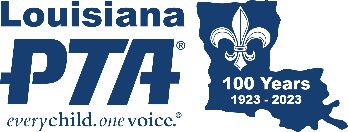 ACCOUNTS SUMMARYABC PTSA Passwords & Accounts 2022-2023PTA LUR #: 9999		 	IRS EIN# 99-9999999Monthly/Annual Renewal Required for the Following:GeauxBiz.com: login email & passwordLA Charter #: 999999 ; NAKS #: 999999IRS.gov for Form 990N: login username & password; email & phone associated with account; other security question answers; Note where to file 990: irs.gov - File - charity & nonprofits – finding filing forms – Form 990 series returns – Form 990 N – submit form 990; or Efile.form990.org: name, login ID #, passwordAIM Insurance: aim-companies.com; Insure# LA0009999; Username & password; 800-876-4044; policy expiration date Moneyminder.com: email & passwordCheddarUp.com: email & password; ABCPTSA.CheddarUp.com; phone; backup security codeSquareUp.com: email & passwordZoom: email & passwordMailchimp.com: email & passwordOther Accounting Software: passwordFacebook: Note admin names plus their phone numbers; passwords are their current accounts’ passwords; have at least 2 people listed as adminsBank: screenname, email & password; routing # 99999999, acct # 99999999Debit Cards: person’s name, account numberEmail Accounts: (the President might only hold this.)email & password; phone associated with account; backup email email & password; phone associated with account; backup email	email & password; phone associated with account; backup email Closed Accounts’ Previous Login Information: